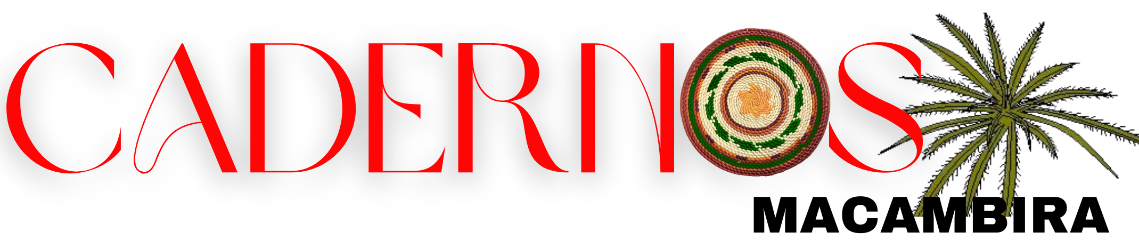 
ISSN 2525-6580, Serrinha, Bahia - v.8, n. especial 1, 2023. https://doi.org/10.59033/cm.v8iespecial1.1102  Anais do VI Seminário de Pesquisa, Extensão, Inovação e Cultura do Território do Sisal_________________________________________PROGRAMA DE TRANSPORTE ESCOLAR EM CONCEIÇÃO DO COITÉ: DESAFIOS E POSSIBILIDADES NA MANUTENÇÃOSCHOOL TRANSPORT PROGRAM IN CONCEÇAO DO COITÉ: CHALLENGES AND POSSIBILITIES IN MAINTENANCEGuilherme da Silva Pinto1, Leane Liny dos Santos Lima2, Igor Vinicius Leal Nascimento3, Eliezer Vieira Lima4, Ana Cristina Silva de Oliveira Pereira51 Licenciado em Pedagogia pela Universidade do Estado da Bahia - Campus XI. E-mail: guipgdn@gmail.com.2 Licenciada em Pedagogia pela Universidade do Estado da Bahia - Campus XI. E-mail: leanelife@hotmail.com. 3 Bacharel em Direito pelo Centro Universitário Dom Pedro II. E-mail: igornascimentoadv@gmail.com.4 Mestrando em Educação pelo Programa de Pós-graduação em Educação e Contemporaneidade da Universidade do Estado da Bahia. Email: eliezermestrado@gmail.com.5 Mestra em Educação e Contemporaneidade pelo PPGEduC/UNEB, Professora Assistente do Campus XI da UNEB; Pesquisadora do NUPE/Campus XI. E-mail: acpereira@uneb.br ou ainha.crish2013@gmail.comABSTRACT: Addresses the effective conservation of school transport in the municipality of Conceição do Coité – BA, as by public authorities as by Basic Education students from the perspective of School Transport Programs. Therefore, this study emerges from the concerns fostered by the Training Through School course in 2018, and its guiding question is: what are the challenges and possibilities of maintaining school transport in the municipality of Conceição do Coité? To this end, it aims to understand how the municipal government and students have acted to guarantee the conservation of school transport in Conceição do Coité-BA in accordance with the requirements of the National School Transport Support Program – PNATE.It was a study developed in the light of qualitative research, using systematic observation and semi-structured interviews as devices for collecting information. To dialogue with reality, we use the legal basis documents that reference the National School Transport Program. The results indicate that there is concern and investment by the public authorities with the conservation and maintenance of school transport, which contrasts with the inappropriate action of students who use school transport in the municipality of Conceição do Coité.Keywords: Policy; Education; Municipal management.NOTAS INTRODUTÓRIASA oferta de transporte escolar é um direito assegurado aos estudantes da Educação Básica, garantido pela Constituição Federal de 1988, em seu parágrafo VII, do Artigo 208, quando preconiza que para efetivação da educação, o Estado deve garantir o “atendimento ao educando, em todas as etapas da educação básica, por meio de programas suplementares de material didático escolar, transporte, alimentação e assistência à saúde” (Brasil, 1988). Corroborando, deste modo, com a Constituição Federal, a Lei n° 9.394 de 20 de dezembro de 1996, que estabelece as Diretrizes e Bases da Educação Nacional, trata, nos artigos 10 e 11, as incumbências dos Estados e Municípios sobre o transporte escolar dos estudantes. Logo, surgem programas para garantir que este direito seja assegurado, com apoio do governo federal e do Fundo Nacional de Desenvolvimento da Educação (FNDE). É nessa perspectiva que foi criado o Programa Nacional de Apoio ao Transporte do Escolar – PNATE, pela Lei nº 10.880/2004, o qual garante em seu artigo 2º queFica instituído o Programa, no âmbito do Ministério da Educação, a ser executado pelo Fundo Nacional de Desenvolvimento da Educação - FNDE, com o objetivo de oferecer transporte escolar aos alunos da educação básica pública, residentes em área rural, por meio de assistência financeira, em caráter suplementar, aos Estados, ao Distrito Federal e aos Municípios, observadas as disposições desta Lei (Brasil, 2013).Fica evidente que o programa se destina aos estudantes da educação básica que residem em áreas rurais e que dependem do transporte escolar para a garantia do acesso e permanência na escola. É válido destacar, ainda, que o PNATE é um programa que[...]consiste na transferência automática de recursos financeiros para custear despesas com manutenção, seguros, licenciamento, impostos e taxas, pneus, câmaras, serviços de mecânica em freio, suspensão, câmbio, motor, elétrica e funilaria, recuperação de assentos, combustível e lubrificantes do veículo ou, no que couber, da embarcação utilizada para o transporte de alunos da educação básica pública residentes em área rural. Serve, também, para o pagamento de serviços contratados junto a terceiros para o transporte escolar (Brasil, 2013).Sob este olhar, a escrita deste texto é alimentada pelo desejo de compreender melhor esse programa e seu modo de funcionamento, a partir das inquietações que foram se evidenciando ao longo do curso presencial, de curta duração, intitulado “Programas de Transporte do Escolar”, proveniente do programa nacional Formação pela Escola, ocorrido entre novembro e dezembro de 2018, no município de Conceição do Coité – BA, quando foi colocada em pauta a questão da conservação do transporte escolar e as demandas que competem ao poder público e à sociedade civil para que esta conservação seja efetivada.Tal iniciativa centra-se no entendimento da grande relevância que tem o transporte escolar para que os estudantes tenham acesso à educação escolar. Nessa medida, o objetivo centra em compreender como o poder público e os estudantes têm agido para garantir a conservação do transporte escolar em Conceição do Coité – BA segundo as exigências do PNATE. Para tanto, elencamos os seguintes objetivos específicos: identificar os desafios enfrentados pelo município para a manutenção do transporte escolar; e verificar o quantitativo e o estado de conservação da frota municipal.PERSPECTIVAS METODOLÓGICASOs caminhos metodológicos percorridos no presente estudo foram referenciados pela abordagem qualitativa, tendo em vista ser esta a única possibilidade de desvelar o objeto aqui demarcado, uma vez que tem “[...] como principal finalidade desenvolver, esclarecer e modificar conceitos e ideias, tendo em vista a formulação de problemas mais precisos ou hipóteses pesquisáveis para estudos posteriores” (Gil, 2008, p. 27). Em relação a esta pesquisa, possibilita ampliar as perspectivas e futuras ações da gestão municipal sobre o transporte escolar no município de Conceição do Coité – BA.Para contemplar o objeto e objetivos da pesquisa, os dispositivos para coleta de informações foram a observação sistemática e a entrevista semiestruturada que ocorreram no mês de novembro de 2018. A escolha pela observação sistemática se deu pelo fato desta consistir na averiguação in loco da situação com roteiro definido sem a participação ativa do pesquisador (Gil, 2008, p. 104), visto que partiu da observação do estado de conservação dos transportes escolares do município, como manutenção do motor, prazo de validade dos pneus, conservação do estofado, dentre outros aspectos. No que diz respeito a entrevista semiestruturada, esta técnica foi escolhida por permitir uma maior aproximação com os sujeitos pesquisados, e consiste na combinação de um roteiro previamente organizado com perguntas que possibilitam ao pesquisador se orientar ao elaborar as questões que pretende abordar, podendo fazer as adaptações necessárias de entender melhor o objeto estudado (Gil, 2008, p. 115). Para tanto, a pesquisa foi desenvolvida no município de Conceição do Coité, localizado à 210 km da capital do estado da Bahia, denominado como Rainha do Sisal, por ter como base econômica a monocultura de agave sisaleiro e produção das fibras desta planta nomeada de sisal. Assim, Conceição do Coité está localizado no Território de Identidade do Sisal, composto por 20 municípios do estado da Bahia (Bahia, 2016).No sentido de compreender a realidade do Transporte Escolar, dois sujeitos colaboraram com a pesquisa, escolhidos por sua atuação junto ao transporte escolar, sendo que nesta escrita, para preservação de suas identidades, serão tratados como Sujeito A, atuante no Departamento Transporte Escolar no município, e no Sujeito B, estudante que utiliza o transporte escolar no turno vespertino de uma comunidade para a sede, público-alvo do PNATE, por percebermos que o testemunho deles nos permite compreender como o transporte escolar é visto pela gestão municipal.A escolha pelo representante do poder público (Sujeito A) se deu pela atuação direta de direcionamento dos roteiros com o transporte escolar do município de Conceição do Coité. O Sujeito B, por sua vez, vivencia o percurso de longas distâncias e utiliza mais de um transporte escolar para chegar a instituição de ensino.RESULTADOS E DISCUSSÃOO município de Conceição do Coité, possui 13 ônibus e 6 microônibus voltados para o transporte escolar na sua frota municipal (Conceição do Coité, 2018). Tais transportes, durante a observação, apresentaram-se em bom estado de conservação. Questionamos ao Sujeito A, quais desafios enfrentados pelo município na conservação do transporte escolar. Logo, ele trouxe que a superlotação em alguns trechos, estes, por muitas vezes, distantes da sede; a inadequação do uso pelos passageiros e o número de transportes reduzidos apresentam-se como os principais desafios enfrentados pelo município de Conceição do Coité. Nessas situações, além da organização dos trajetos que cada transporte escolar deve percorrer para suprir a demanda da quantidade de estudante, as árduas estradas promovem uma manutenção contínua do transporte escolar. Pontua-se, como principal desafio na fala do Sujeito A, o mau uso por passageiros do transporte escolar, alguns com atos de vandalismo. Tal situação deixa o transporte escolar em condições precárias e, reverter o quadro de depredação eleva os custos do município na manutenção do transporte escolar. O Sujeito B abordou, corroborando com o que foi ressaltado pelo Sujeito A, acerca do mau uso do transporte escolar ser constante, o que aumenta a necessidade da gestão municipal investir na reforma dos bancos e outros consertos para que esteja em condições de uso pelos passageiros. Logo, as falas dos sujeitos demonstram a preocupação com a conservação do transporte escolar e a importância da preservação deste, tanto pela gestão municipal como pelos passageiros que fazem uso do bem público. O que condiz com as exigências para o destinamento dos recursos do PNATE no que tange a destinação de recursos para manutenção do transporte escolar (Brasil, 2013, p. 22). Nesta perspectiva, a execução dos Programas do Transporte Escolar compreende um planejamento e organização financeira dos recursos, como também das rotas programadas para tais transportes, da quantidade de estudantes que dependem do transporte para locomoção de suas casas aos estabelecimentos de ensino e da educação no trânsito que consiste tanto no como se portar nos veículos como no que se refere ao conhecimento sobre as sinalizações existentes. Portanto, ao reconhecer o asseguramento do transporte escolar para o acesso à educação e as exigências do PNATE, ficou perceptível que a gestão municipal em Conceição do Coité – BA tem se comprometido em investir na conservação e manutenção do transporte escolar ao reconhecer os desafios de quantidade e qualidade do transporte em contrapartida a demanda de estudantes e os aspectos geográficos.CONSIDERAÇÕES FINAISO Programa Formação Pela Escola proporciona aos cursistas novos conhecimentos a respeito das políticas públicas e programas; possibilita ampliação das análises sobre o papel da gestão municipal e estadual, que regem os recursos públicos dos programas educacionais no país. Em específico, no curso realizado em 2018, certificamos sobre a execução dos Programas do Transporte Escolar no município de Conceição do Coité - BA. Ficou evidente no estudo, que o programa propicia que o acesso à Educação seja efetivado. No que diz respeito ao Programa Nacional de Apoio do Transporte do Escolar (PNATE), este tem como objetivo financiar a manutenção e conservação dos transportes como também custear o transporte de estudantes residentes no campo. Espera-se que as reflexões tecidas na escrita deste texto se constituam num referencial de análise sobre o PNATE, pondo em evidência o direito do estudante ao transporte escolar como fundamental para a garantia ao direito à educação, acesso, frequência, permanência e qualidade da aprendizagem. Logo, torna-se imprescindível à sociedade revisar seu papel no acompanhamento da oferta deste Programa. Desse modo, através dos resultados alcançados, pontuamos a necessidade de promoção de campanhas de conscientização aos estudantes, nas escolas da rede pública municipal, ao longo de todo o ano letivo, com o intuito de fazê-los perceber o transporte escolar como patrimônio público, tornando-se relevante a conservação do transporte escolar com intuito de diminuir os danos causados e ampliar as possibilidades de manutenção e zelo do transporte escolar.REFERÊNCIASBAHIA. Secretaria de Desenvolvimento Econômico. Superintendência de Estudos e Políticas Públicas. Diretoria de Estudos e Planos. Coordenação de Planos de Desenvolvimento. Estudo de Potencialidades Econômicas do Territorio de Identidade - Sisal. Maio, 2016. Disponível em: http://www.sde.ba.gov.br/vs-arquivos/imagens/revista-pdf-11624.pdf. Acesso em: 25 jan. 2020.BRASIL. Constituição da República Federativa do Brasil. Brasília: Imprensa Oficial, 1988.BRASIL. Lei de Diretrizes e Bases da Educação Nacional - Lei n° 9.394/96, de 20 de dezembro de 1996. Estabelece as Diretrizes e Bases da Educação Nacional. Diário Oficial da República Federativa do Brasil, Brasília, 23 dez 1996.BRASIL. Programas de Transporte do Escolar. 4 ed. Brasília: MEC; FNDE, 2013.CONCEIÇÃO DO COITÉ. Frota Municipal. Portal de Transparência, Conceição do Coité, 2018. Disponível em: http://coite-ba-gov.com/portal-transparencia/2015-07-21-20-16-44/frota-municipal.html. Acesso em: 29 nov. 2018.GIL, A. C. Métodos e técnicas de pesquisa social. 6 ed. São Paulo: Atlas S. A., 2008.Recebido: 24/10/2023 - Revisado: 30/10/2023 - Aceito:04/11/2023 - Publicado: 07/12/2023RESUMO: Aborda sobre a efetivação da conservação dos transportes escolares do município de Conceição do Coité – BA, tanto pelo poder público como pelos estudantes da Educação Básica na perspectiva dos Programas de Transporte Escolar. Logo, este estudo emerge das inquietações fomentadas pelo curso Formação Pela Escola em 2018, e tem por questão norteadora: quais desafios e possibilidades de manutenção do transporte escolar no município de Conceição do Coité? Para tanto, objetiva compreender como o poder público municipal e os estudantes têm agido para garantir a conservação do transporte escolar em Conceição do Coité-BA de acordo com as exigências do Programa Nacional de Apoio ao Transporte Escolar – PNATE. Foi um estudo desenvolvido à luz da pesquisa de abordagem qualitativa, foram tomadas como dispositivos para coleta de informações a observação sistemática e a entrevista semiestruturada. Para dialogar com a realidade, utilizamos os documentos de base legal que referenciam o Programa Nacional de Transporte Escolar. Os resultados sinalizam que existe preocupação e investimento pelo poder público com a conservação e manutenção do transporte escolar, o que contrapõe com a ação de modo inadequado dos estudantes que fazem uso do transporte escolar no município de Conceição do Coité.Palavras-Chaves: Política; Educação; Gestão municipal.